Publicado en Madrid el 27/04/2021 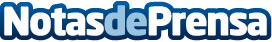 La limpieza primaveral, imprescindible para la salud, según Limpieza PulidoEn primavera las alergias proliferan, por lo tanto, hay que prestar una atención especial a la limpieza del polvo y los ácaros. La limpieza a fondo en primavera es fundamental para la salud de las personasDatos de contacto:Limpieza Pulido643 93 95 49Nota de prensa publicada en: https://www.notasdeprensa.es/la-limpieza-primaveral-imprescindible-para-la Categorias: Nacional Sociedad Jardín/Terraza http://www.notasdeprensa.es